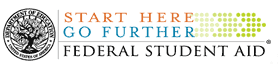 FEDERAL WORK STUDY PROGRAMCollege Tender Tech (America Reads) WorkerLocation: Tender Tech, Thomaston			8:00 a.m. – 6:00 p.m.Supervisor: Angie Moore									Hourly Rate: $10.00Under general supervision, provides assistance with reading and language activities for children ranging in age from 6 month to 12 year old.  Assists students in one-on-one or in group settings with class assignments; assists students with reading, reading comprehension, site words, word identification, computer based and on-line activities.Accepts direction and feedback from supervisors and follows through appropriately.Works when scheduled; begins and ends work as expected; calls in according to policy when arriving late for work or when absent; observes policies on break and lunch periods; uses work time appropriately. Demonstrates eagerness to learn and assume responsibility; seeks out and accepts increased responsibility; displays a "can do" approach to work. Shows persistence and seeks alternatives when obstacles arise; seeks alternative solutions; does things before being asked or forced to by events.Minimum Qualifications: 
Early childhood education majors preferred, but not required; Self-starter, excellent interpersonal and customer service skills; highly organized, strong verbal communications skills. 